BOOKING FORM TO ATTEND WORKSHOPFriday 17th November 2017, 10:00 – 16:00School of Health Sciences, Queen Margaret University, Mussleburgh, EH21 6UUAIM: This event is primarily focussed on engaging RCOT members in discussions shaping and informing the RCOT Research and Development Review, the outcome of which will be a revised RCOT Vision, Strategy and Action Plan for Research and Development. In recognition of, and to maximise the usefulness of the time given up by members to do so, we are also offering a free CPD workshop in the morning and networking opportunities over lunch.Please note this free event is for RCOT members only.

Places on site at QMU are limited (maximum of 120) and will be allocated on a first come first served basis so please book early to avoid disappointment. Confirmation of a place will be confirmed via email.Please complete and return this form to:  angie.brown@rcot.co.uk   Tel: 020 7450 2369Research and Development ReviewListening Event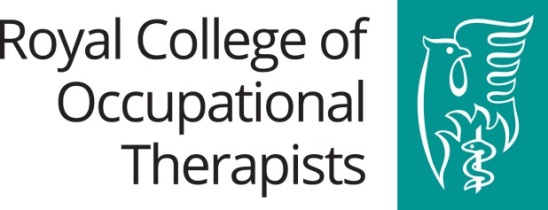 An event hosted by the School of Health Sciences, Queen Margaret UniversityAn event hosted by the School of Health Sciences, Queen Margaret UniversityTitle:First name:Surname:Address (including postcode)Job title:Organisation:RCOT Membership Number:Email:Telephone (daytime) / Mobile:Special dietary requirements:Special needs / accessibilityPlease indicate which elements of the day you will be attending or if remote access is required (tick ONE option below):Please indicate which elements of the day you will be attending or if remote access is required (tick ONE option below):The full day - 10:00 – 16:00Lunch & the R&D Review Listening Event - 12:30 – 16:00The R&D Review Listening Event only - 13:30 – 16:00I wish to participate via remote access 